                                                                                                     Маркова Ю.А.                                                                                   учитель истории,         обществознания и МХК                                                          Методическая разработка урока МХКТема: Балет «Кармен-сюита»Продолжительность урока: 45 минут.Особенности урока: комплексная интеграция в уроке по темам, изучаемым в традиционном течение программы по музыке, МХК в 7-х классах. Информационные технологииИнформационные технологии (ИТ, от англ. information technology, IT) — это класс областей деятельности, относящихся к технологиям управления и обработкой огромного потока информации с применением вычислительной техники.  Основные черты современных ИТ: 
-компьютерная обработка информации; 
-хранение больших объёмов информации на машинных носителях; 
-передача информации на любые расстояния в кротчайшие сроки.
Современное общество и другие сферы деятельности все больше нуждаются в информационном обслуживании, переработке огромного количества информации. Универсальным техническим средством обработки любой информации является компьютер, который играет роль усилителя интеллектуальных возможностей человека и общества в целом, а коммуникационные средства, использующие компьютеры, служат для связи и передачи информации. Появление и развитие компьютеров — это необходимая составляющая процесса информатизации общества.Участники урока:  ученики 7-го класса.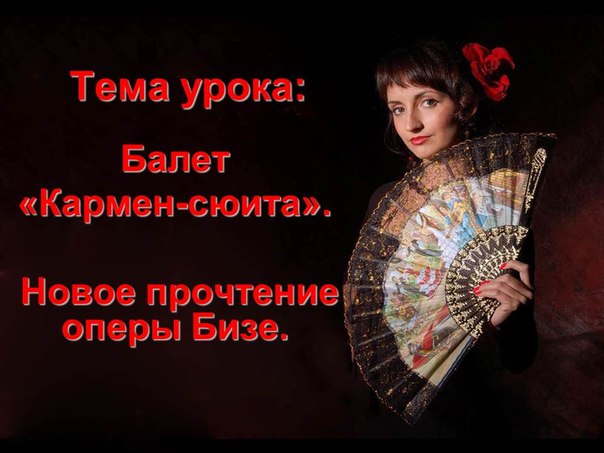 Цели урока:обучающая – формирование знаний у обучающихся, необходимых для того, чтобы понять, какое место в истории балета занимает произведение Ж.Бизе «Кармен-сюита» в аранжировке Р.Щедрина, на конкретных видео-фрагментах показать действие балета;воспитывающая – воспитание у обучающихся интереса к истории балета своей страны, чувства гордости за выдающихся балерин и балейтместеров, первые российские произведения балета;развивающая - развитие познавательных способностей обучающихся, умений и навыков рассуждать, делать выводы, выделять главное из полученной информации, анализировать и сопоставлять события и факты, совершенствование навыков самостоятельной работы с учебным материалом, Интернет-ресурсами.Методическая цель урока: активизация мыслительной деятельности обучающихся, формирование понятия «балетный спектакль», осознание обучающимися уникальности хореографического искусства.Тип урока: овладение новыми  знаниями. Форма урока: урок взаимообучения. Методы ведения урока:словесный - рассказ учителя с элементами беседы, сообщения обучающихся на основе собственных презентаций по теме;наглядный - компьютерные презентации с использованием фотографий, афиш, портретов героев балета «Кармен-сюита», иллюстраций и картин постановки в Мариинском театре;практический - научно-исследовательская работа по сбору и  обработке  музыкального материала к уроку, тестом специальных возможностей и достижений.Приемы активизации деятельности обучающихся:индивидуальный;фронтальный;групповойОборудование: авторский медиапрект (слайд «Танец – бал – балет»; «Союз танца и музыки»; «Театр оперы и балета»; «Герои балетных спектаклей»; портрет П.И. Чайковского, Р. Щедрина, М. Плисецкой).Новые термины: Артист балета, антре, адажио, кордебалет, пантомима.Музыкальный материал: Р. Щедрин, балет «Кармен-сюита».План урока:1.  Организация обучающихся на урок. (В организацию обучающихся на урок входит проверка готовности к уроку и активизация их внимания.)2.  Вступительное слово учителя:- Сегодня мы будем говорить о танце и, куда он может нас привести. Вспомните, какие танцы вам известны? (Полька, вальс, танцы кукол)- Танцы разные. А чем они отличаются?А теперь представьте, что мы попали на бал во дворец короля из сказки «Золушка». Что делают на балу?- Правильно, танцуют. Бал – это большой танцевальный вечер. Слова «бал» и «балет» родственные.-Как вы думаете, что объединяет два этих слова?3.   Сообщение темы и целей урока. (Тему объявляет учитель, запись на доске) 4.   Работа по изучению нового материала: -  История возникновения балета (знакомство с новыми терминами) -  Франция - родина балета (заранее подготовленное выступление обучающимся)Балет – большой музыкальный спектакль. Артисты, выступающие в балете, танцуют. Их называют артисты балета.Самое главное в балете – союз музыки и танца. В балете  все передается посредством танца, мимики и жестов в сочетании с прекрасной музыкой.Каждая форма танца имеет определенное название в балете. Например, па-де-де, то есть танец вдвоем.Торжественный выход балерины – антре.Сольный танец – адажио.Массовые сцены и танцы – кордебалет.Особую роль в балете играет пантомима – язык мимики и жестов. Пантомима дополняет танцевальные движения, помогает лучше передать чувства героев. При помощи пантомимы передается содержание спектакля, развитие его сюжета.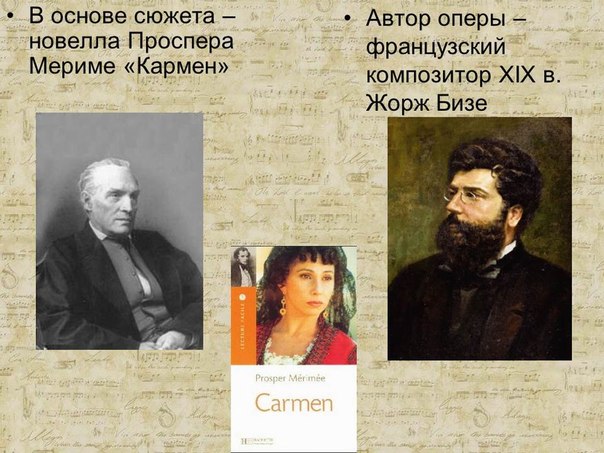  Основоположник русского классического балета -   П.И. Чайковский. Он написал балеты «Щелкунчик», «Лебединое озеро», «Спящая красавица». Знаменитые русские балеты были созданы такими композиторами как А.Глазунов, С.Прокофьев, А.Хачатурян, И.Стравинский, Р.Щедрин и др.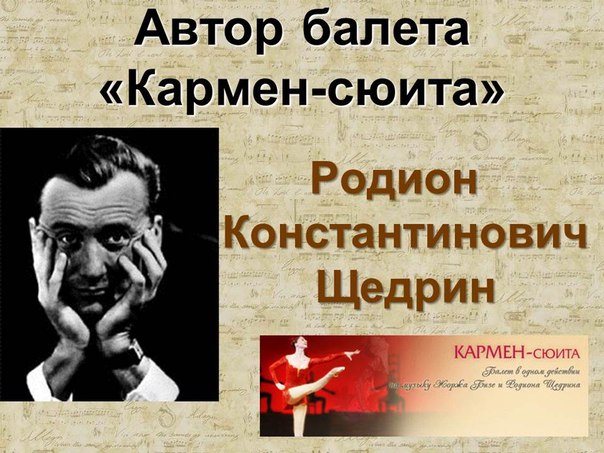 - А где мы можем увидеть балет. Конечно же, в театре оперы и балета. Здесь есть все условия для постановки и показа балетного спектакля.- Давайте представим, что мы с вами находимся в таком театре на преставлении балета «Кармен-сюита» в аранжировке Р.Щедрина.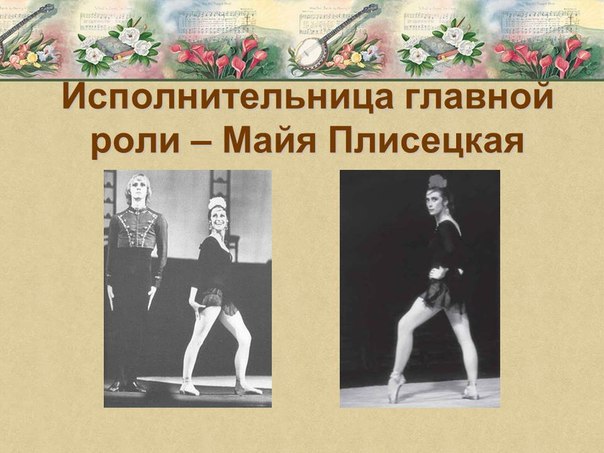 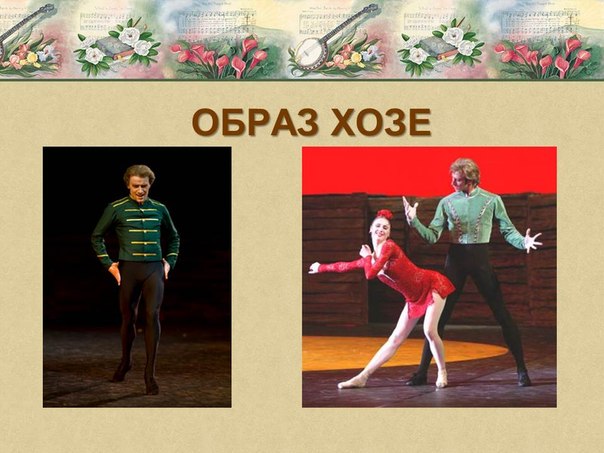 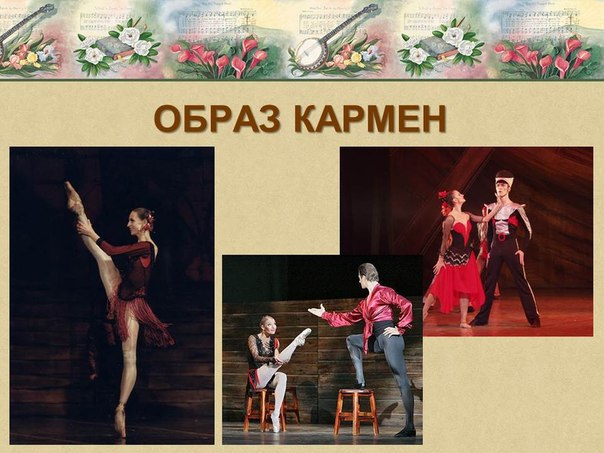 5. Просмотр  музыкального фрагмента.Анализ музыкального произведения. 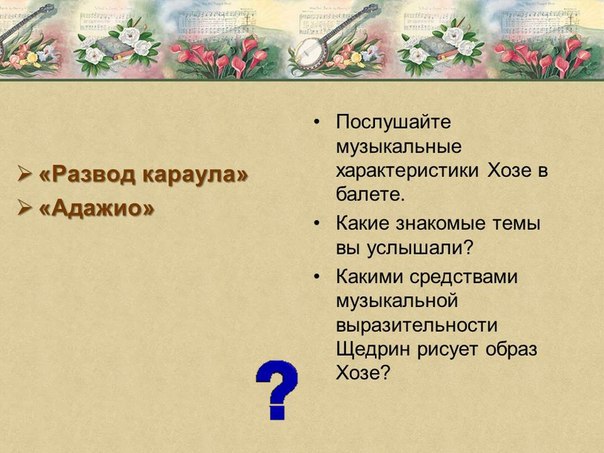 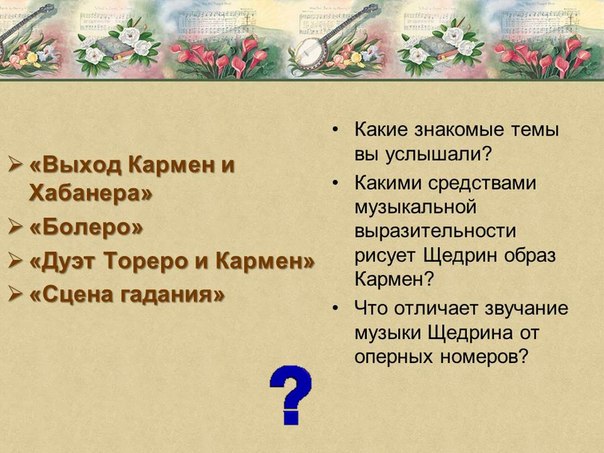 - Вот как музыка рассказала в танце о Кармен и привела нас в большое произведение – балет.6.  Итог урока.- Что было новым для вас на сегодняшнем уроке? Что такое балет и что мы знаем теперь об этом искусстве?- Как вы поняли, что такое пантомима?- С какими еще новыми терминами Вы познакомились?Использованная литература:Интернет-источник http://ru.wikipedia.org/wiki/%CA%E0%F0%EC%E5%ED-%F1%FE%E8%F2%E0